28.08.2023E-pasta nosaukumsPar 4. septembra vebināru par vakcināciju pret Covid-19 un gripu jaunajā sezonāE-pasta tekstsLabdien!Slimību profilakses un kontroles centrs (turpmāk – SPKC) aicina piedalīties vebinārā par vakcināciju pret Covid-19 un gripu jaunajā sezonā.Vebināra programma:  Sezonālā vakcinācija pret gripu un Covid-19 IVP rekomendācijas un pieejamās vakcīnas. (prof. Dace Zavadska, IVP priekšsēdētāja);Iepriekšējas vakcinācijas sezonas sasniegumi. Vakcīnu pret sezonālo gripu un Covid-19 pasūtīšanas un sadales kartība. Plānotās komunikācijas aktivitātes (Larisa Savrasova, Ilze Arāja SPKC);Sezonāla vakcinācija - tarifi, līgumi, e-veselība un citi organizatoriski jautājumi (Līga Gaigala Zaiga Barvida, Irēna Vasiļjeva, NVD).Vebinārs notiks attālināti 2023. gada 4. septembrī no plkst. 14:00 līdz plkst.15:00 Links uz vebināru: https://teams.microsoft.com/l/meetup-join/19%3ameeting_ZGQ1N2QxMWQtY2NmNy00ODI0LWEyZjQtMzFjMDA2Y2I3MGU3%40thread.v2/0?context=%7b%22Tid%22%3a%22dbc9012d-628b-43d4-b190-8a730f7e1e96%22%2c%22Oid%22%3a%223c670465-376c-4efc-aeeb-dc87bb49a5cd%22%7d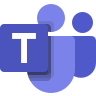 Join conversationteams.microsoft.com